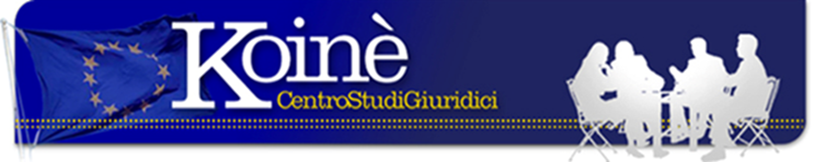 IRRICEVIBILITA’ DEL RICORSO ALLA CORTE EDU DICHIARATA DAL GIUDICE UNICO Facendo seguito alla richiesta degli Stati parti della Convenzione che, nel corso della Conferenza di Bruxelles del 2015, avevano chiesto di modificare il contenuto della comunicazione del giudice unico che si pronuncia sui casi che appaiono prima facie irricevibili, in linea con il Protocollo n. 14, con il semplice invio di una lettera senza motivazioni, con la quale si comunicava semplicemente il rigetto della domanda, la Corte ha deciso di cambiare sul punto il regolamento.Dal 1° giugno infatti il ricorrente riceverà la comunicazione della decisione del Giudice unico accompagnata da una lettera nella sua lingua nazionale nella quale andranno specificati i motivi posti a base del provvedimento di rigetto. In effetti, come rilevato da più parti, la norma modificata era decisamente incompatibile con i principi del giusto processo.Fonte:www.marinacastellaneta.itAgosto 2017(Avv. E. Oropallo) Via Matilde Serao, 20 – 47521 CESENAwww.centrostudigiuridicikoine.eu